Устименко Ирина ФедоровнаМенеджер по кадрам/ кадровому делопроизводствуДата рождения: 11.02.1992 г.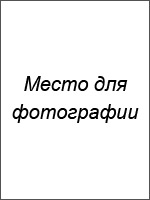 Город:  МоскваСемейное положение: не замужемТелефон: +7-xxx-xxx-xx-xxE-mail: …@ya.ruОбразование:Высшее2010 – 2014 гг.,  Московский городской педагогический университет (МГПУ), юридический факультет, юрист.Опыт работы:Должность: специалист по кадрамДолжностные обязанности:Оформление приема, перевода, увольнения сотрудников.Ведение журналов учета трудовых договоров, трудовых книжек.Проведение вводных инструктажей с новыми сотрудниками, ведение журнала учета вводных инструктажей.Оформление приказов: прием, увольнение, перевод, отпуска.Подготовка справок и документов для сотрудников по требованию.Формирование штатного расписания, внесение изменений в утвержденное штатное расписание.Разработка должностных инструкций.Ведение кадрового учета в 1С «Зарплата и кадры»При необходимости помощь менеджеру по персоналу в подборе новых сотрудников.Причина увольнения: низкая заработная платаДополнительная информация:Знание иностранных языков: английский - чтение и перевод.Владение компьютером: опытный пользователь, знание специализированного ПО: 1 С «Зарплата и кадры».  Навыки:Отличное знание трудового законодательства.Навыки ведения кадрового учета.Опыт подбора персонала.Опыт проведения инструктажей для сотрудников.Навык разработки документации.Умение работать с большим объемом информации.Личные качества: Высокий уровень самоорганизации, аналитический склад ума, развитое внимание и память, неконфликтность.Рекомендации с предыдущего места работы:предоставлю по требованиюОжидаемый уровень заработной платы: от 50 000 рублей.20.05.2014 — по наст. времяООО «Экотон», г. Москва, производство мебели